Lancaster Seventh-Day Adventist ChurchA House of Prayer for All People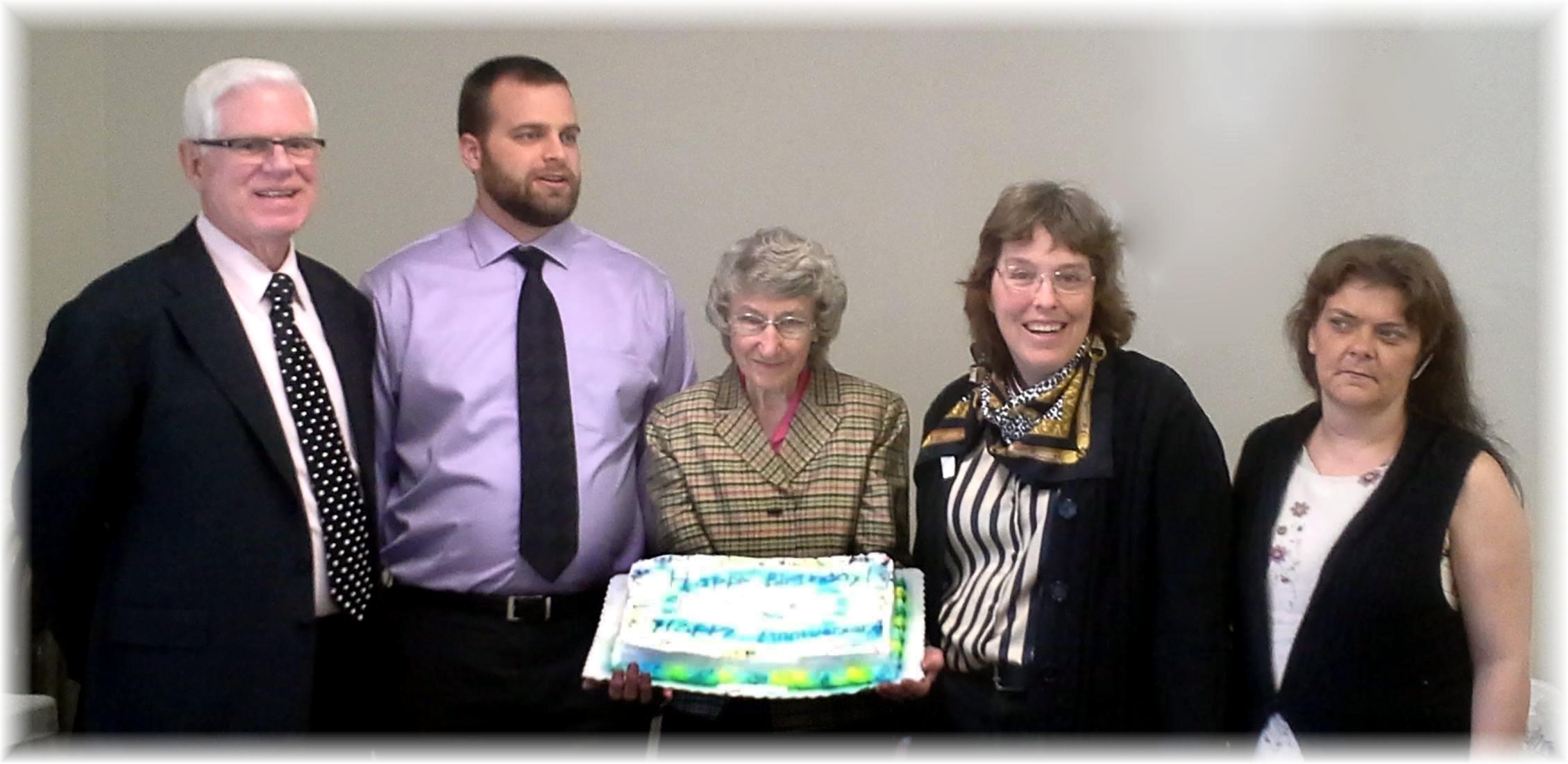 May Birthdays and Anniversaries – 2015